НазначениеОднотестовый картридж skyla для исследования CPK/AST, используемый с ветеринарным биохимическим анализатором skyla VB1, предназначен для количественного определения Креатинфосфокиназы (CPK) и Аспартатаминотрансферазы (AST) в плазме и сыворотке крови животных. 2. Основные сведения Однотестовый картридж skyla для исследования CPK/AST содержит сухие реагенты. Пользователю необходимо только поместить картридж на держатель и ввести разбавленную пробу в специальное отверстие для проб на картридже и вставить держатель в анализатор. Анализ будет автоматически выполнен в течение 10 минут. Более подробно устройство картриджа и держателя описана в Руководстве пользователя ветеринарного биохимического анализатора skyla VB1.Клиническая значимость:Креатинфосфокиназа (CPK): CPK используется для диагностики мышечных травм, конвульсий, болезней сердца, гипотиреоза, перегрузок, отсутствия физической активности, снижения мышечной массы.Аспартатаминотрансфераза (AST): Показатель AST используется в исследованиях гепатобилиарных заболеваний и степени поражения миокарда.Методы исследования:CPKCPK определяется методом определения конечной точки ферментативной реакции. CPK катализирует реакцию креатинфосфата и ADP с образованием креатина и ATP. Затем гексокиназа катализирует реакцию глюкозы и ATP, образующих D-глюкозу-6-фосфат (G-6-P). В присутствии NAD, G-6-PD превращает G-6-P в 6-фосфоглюконат и NADH. Оптическая плотность может быть измерена на длине волны 340 нм в присутствии NADH и пропорциональна концентрации CPK.                                                 CPKКреатинфосфат + ADP ──────→креатин + ATP                                        гексокиназаD-глюкоза + ATP ──────→D-глюкоза-6-фосфат + ADP                                                       G-6-PDHD-глюкоза-6-фосфат + NAD ──────→6-фосфоглюконат+ NADH + H+ASTАктивность AST определяется путем ферментативной реакции. При реакции исследуемого образца с субстрат-ферментным реагентом, AST превращает L-аспарагиновую кислоту и       α-кетоглутарат в глутамат натрия и амидацетат. Затем амидацетат превращается в малат с помощью малатдегидрогеназы с одновременным окислением NADH в NAD. Понижение оптической плотности NADH измеряется на длине волны 340 нм и пропорционально активности AST.                                                       ASTL-аспартат + α-кетоглутарат ────→ амидацетат + L-глутамат                                           MDHАмидацетат + NADH ─────→малат + NAD+3. РеагентыСостав реагентов:Хранение реагентов:Однотестовый картридж следует хранить при температуре 2 - 8°C.Срок годности указывается на пакете с картриджем. Не используйте картриджи с истекшим сроком годности. 4. Отбор и подготовка проб Отбор проб:С помощью картриджа для определения CPK/AST skyla могут исследоваться плазма с литий-гепарином, сыворотка и контрольные материалы. Требуется 50 мкл пробы плазмы или сыворотки. Отбор и подготовка проб, а также дальнейшее обращение с ними должно производиться в соответствии со стандартными лабораторными процедурами и требованиями местного законодательства. Замечания: Центрифугируйте пробы цельной крови в течение 2 часов после сбора (при комнатной температуре) для предотвращения осаждения фибрина в крови.Не используйте образцы, содержащие другие коагулянты. Это приведет к ошибкам в результатах анализа.Подготовка проб:Перед внесением пробы в однотестовый картридж ее следует разбавить дилюентом. Используйте прилагаемый голубой дозатор на 50 мкл для внесения 50 мкл пробы (плазмы или сыворотки) в пробирку для разведения.После добавления пробы закройте плотно крышку пробирки и переверните пробирку 10 раз для обеспечения равномерности смешивания. Замечания: Если при обращении с пробиркой для разбавления из нее выплеснется дилюент или образуется недостаток жидкости по какой-либо иной причине, не используйте эту пробирку и замените ее новой. Выполняйте анализ в течение 10 минут после добавления пробы в однотестовый картридж (при комнатной температуре).Дополнительная информация по отбору и подготовке проб приводится в Руководстве пользователя ветеринарного биохимического анализатора skyla VB1.5. Процесс анализаУсловия проведения теста:Тесты следует выполнять при окружающей температуре 10 - 32°C. Продолжительность каждого теста около 10 минут. В процессе теста в реакционном отсеке анализатора поддерживается температура 37°C для стабильности анализа.Шаги выполнения теста:1. Откройте фольгированный пакет и достаньте однотестовый картридж.2. Поместите картридж в прорезь на диске-держателе однотестовых картриджей. (На держателе могут располагаться максимум до 3 картриджей).3. Поместите картридж-болванки в остальные прорези диска-держателя.4. С помощью голубого микродозатора на 50 мкл добавьте за 2 приема из пробирки для разведения всего 100 мкл пробы в отверстие на однотестовом картридже.5. С помощью безворсовой ткани удалите капельки пробы с внешней поверхности однотестового картриджа.6. Поместите диск-держатель в реакционный отсек анализатора.7. Нажмите кнопку “Start” (Пуск) на экране для начала анализа.Замечания: 1.Чтобы избежать ошибок в результатах тестов, никогда не применяйте использованные однотестовые картриджи в качестве болванок для держателя.2. При обращении с реагентными дисками или анализатором надевайте лабораторные перчатки и прочие средства защиты во избежание инфицирования пробой.3. Использованные картриджи, наконечники дозатора и ткань для протирки следует рассматривать как биологические отходы и обращаться с ними в соответствии с требованиями местного законодательства. 4. Анализ следует выполнять в течение 20 минут после вскрытия пакета.5. Не храните однотестовые картриджи при температуре выше 25°C более 48 часов перед использованием. 6. Если картридж или его упаковка повреждены, или срок годности истек, не используйте диск.Более подробно рабочие шаги и настройка прибора приведены в Руководстве пользователя ветеринарного биохимического анализатора skyla VB1.6. КалибровкаШтрих-код на каждом картридже содержит всю информацию необходимую для калибровки анализируемых показателей. Анализатор автоматически считает информацию штрих-кода в процессе анализа.7. Контроль качестваПодготовка и использование контрольных материалов описаны в соответствующих инструкциях.  В случае расхождений с контрольными значениями рекомендуется выполнить проверочный тест на автоматическом лабораторном анализаторе или обратиться в службу технической поддержки. Материалы внешнего контроля качества можно использовать для проверки точности работы анализатора skyla VB1. Рекомендуем проводить контроль качества  в следующих случаях: - Не реже 1 раза в 30 дней;- Перед использованием реагентов из новой партии;- При перемещении анализатора или существенном изменении рабочих окружающих условий.8. Диапазон референсных нормВ приведенной ниже таблице даны референсные нормы для каждого из показателей. Рекомендуется, чтобы каждая лаборатория или клиника устанавливала собственные референсные нормы для своих пациентов. 9. ОграниченияК физиологически обусловленным мешающим факторам в крови относятся гемолиз, иктеричность и липемия. Для каждого из исследуемых показателей использовались сыворотки с известными концентрациями эндогенных веществ 2 уровней. Существенным было принято смещение результатов теста >20%. 10. ХарактеристикиДинамический диапазон: Диапазоны изменения для каждого из исследуемых показателей приведены ниже:Референсный метод:В качестве референсного метода исследования использовался SIЕMENS ADVIA 1800. Тесты выполнялись с использованием одних и тех же проб сыворотки для обоих методов.                                                                                    Дата выпуска: 15.03.2016Однотестовый картридж для определения 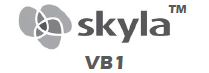 креатинфосфокиназы иаспартатаминотрансферазы (CPK/AST) Однотестовый картридж для определения креатинфосфокиназы иаспартатаминотрансферазы (CPK/AST) Только для использования в ветеринарной In Vitro диагностике PN: 900-212      Версия: АСоставКоличество на 1 картридж;ADP0,02 мгКреатинфосфат0,29 мгD-глюкоза0,1 мгГексокиназа0,11 ед.G6PDH0,08 ед.NAD0,04 мгLNAC0,09 мгАцетат магния0,06 мгL-аспарагиновая кислота0,5 мгМалатдегидрогеназа0,04 ед.NADH0,03 мгα-кетоглутаровая кислота 0,08 мгПоказатель Показатель Референсные нормыРеференсные нормыРеференсные нормы (единицы SI)Референсные нормы (единицы SI)CPKСобаки0 - 200ед./л0 - 200ед./лCPKКошки0 - 314ед./л0 - 314ед./лASTСобаки0 - 50ед./л0 - 50ед./лASTКошки0 - 48ед./л0 - 48ед./лПоказательКонцентрация веществ с уровнем влияния менее 20%Концентрация веществ с уровнем влияния менее 20%Концентрация веществ с уровнем влияния менее 20%Концентрация веществ с уровнем влияния менее 20%ПоказательГемоглобинБилирубин (несвязанный)Билирубин (связанный)ИнтралипидыСРК700 мг/дл50,9 мг/дл51,3 мг/дл0,3%AST300 мг/дл42,1 мг/дл22,3 мг/дл 0,1%Показатель Диапазон измененияДиапазон измененияДиапазон изменения (ед. SI)Диапазон изменения (ед. SI)СРК40 -2400ед/л40-2400ед/лAST20 - 1000 ед./л20 - 1000 ед./лПоказатель Показатель R2 Наклон Пересечение Количество проб Диапазон изменений CPKСобаки0,99600,9931-0,00831588-1027 ед./лCPKКошки0,99710,9990-0,002512121-1861ед./лASTСобаки0,9990 0,9968 0,7497 38 22-803ед./лASTКошки0,9997 1,0033 -0,9437 38 22-891 ед./лИспользованные символыИспользованные символыИспользованные символыИспользованные символы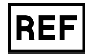 Каталожный номер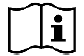 При использовании смотри инструкцию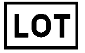 Код партии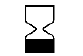 Использовать до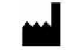 Производитель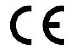 Знак соответствия европейским стандартам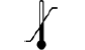 Температурные пределы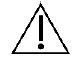 Осторожно!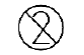 Не использовать повторно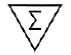 Рассчитано наПоставщик:LITE-ON Technology Corporation H.S.P.B. Адрес:No. 8, Dusing Road, Hsinchu Science Park, Hsinchu, TaiwanСлужба технической поддержки:+886-3-611-8511Сайт:www.skyla.com